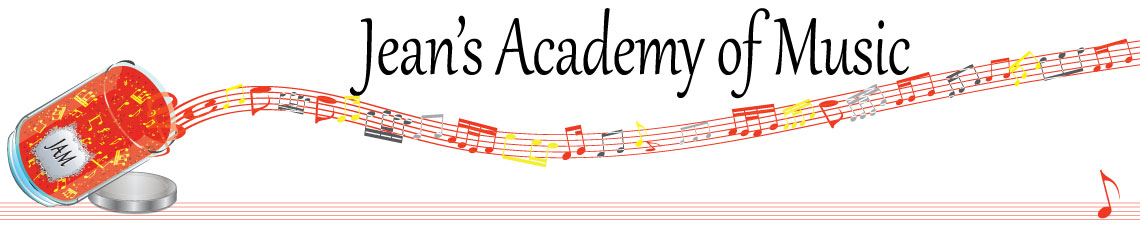 January 2024 “JAM” NEWSLETTERIMPORTANT DATES TO MAKE NOTE OF:January 8			Lessons resumeFebruary 19			Family Day				NO LESSONSFebruary 20 - 22		Group Classes				replace regular lessons for the week                                                                                                                       Details will be in the February newsletter_________________________________________________________________________________________Tuition:Tuition for lessons is due ON THE 1ST OF EACH MONTH IN ADVANCE unless other arrangements are made.When setting up eTransfer, please make it repeating for the 1st of each month up to and including June.  Please look after the tuition without requiring monthly invoices.   REMEMBER:  a late payment fee has been introduced FOR PAYMENTS NOT RECEIVED BY the 15th of the month.  NOTE:  IN STUDIO/REMOTE LESSONS:  please continue to observe (All Locations)Students are welcome in the studio if well.Make ups are offered for lessons missed due to being sick but please provide as much notice as possible.  Just missing is a forfeit and not eligible for a makeup.  Do not send coughing and/ or feverish children to lessons please.  If the student is well enough to do a remote lesson in place of in person, we’re happy to accommodate that!  All three of us teachers have various health issues that leave us vulnerable, so WE TRULY APPRECIATE THE RESPECT YOU ALL SHOW BY NOT COMING TO LESSONS SICK!!Students of the Month:  congratulations to Grace, Anja, and Mahi!   Well done!!